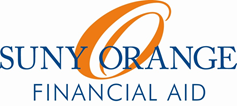     2015-2016	    FINANCIAL AID WORKSHOPS Newburgh Campus Kaplan HallTuesday	Apr.  28, 2015	5:00 p.m.Tuesday        May  05, 2015        5:00 p.m.Tuesday	May 19, 2015	5:00 p.m.             THE FOLLOWING WORKSHOPS WILL BE HELD AT 3:00 P.M.Tuesday  June  02, 2015Tuesday  June  16, 2015In order to assist you in completing the FAFSA, you will need to bring photocopies of your and / or your parents 2014 Federal Income Tax Returns, W-2’s and any other taxed or untaxed documentation for the year of 2014.DEPENDENT STUDENTS UNDER 24 YEARS OF AGE: IT IS IMPERATIVE THAT THE STUDENT AND PARENT BE PRESENT TO COMPLETE THE FAFSA PROCESS.Our Financial Aid workshops will begin promptly and, depending the number attending, may last up to 2 hours.  No guarantee of  admittance if late.